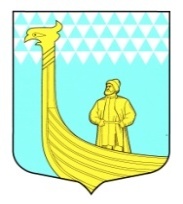 АДМИНИСТРАЦИЯМУНИЦИПАЛЬНОГО ОБРАЗОВАНИЯВЫНДИНООСТРОВСКОЕ СЕЛЬСКОЕ  ПОСЕЛЕНИЕВолховский муниципальный районЛенинградская областьдеревня Вындин Островул. Школьная, д.1 а  ПОСТАНОВЛЕНИЕ от   25   августа 2017 года                                                            №  _133__О подготовке программ комплексного развития поселенияВ целях реализации генерального плана муниципального образования   Вындиноостровское  сельское поселение Волховского муниципального района Ленинградской области применительно к деревни Вындин Остров,       в соответствии с пунктом 5.1 статьи 26 Градостроительного кодекса Российской Федерации и постановлениями Правительства Российской Федерации №1440 от 25.12.2015,№1050 от 01.10.2015, №502 от 14.06.2013, постановляю:1.	Разработать и представить к утверждению в срок до 15.10.2017 г. программу комплексного развития социальной инфраструктуры, программу комплексного развития транспортной инфраструктуры, программу комплексного развития  коммунальной инфраструктуры деревни Вындин Остров муниципального образования Вындиноостровское сельское поселение Волховского муниципального района Ленинградской области.Ответственный  исполнитель: ведущий специалист  администрации Черемхина Екатерина Владимировна.         2. Утвердить График разработки и утверждения программы комплексного развития социальной инфраструктуры, транспортной инфраструктуры,   комплексного развития  коммунальной инфраструктуры деревни Вындин Остров муниципального образования Вындиноостровское сельское поселения Волховского муниципального района Ленинградской области., согласно приложению.3.	Копию настоящего постановления направить в комитет по архитектуре и градостроительству Ленинградской области в течение 3-х рабочих дней с даты принятия постановления об утверждении.4.	Контроль за исполнением настоящего постановления оставляю за собой.Глава администрации МО                                      М.Тимофеева                 Приложение 1Утвержденпостановлением главы администрациимуниципального образованияВындиноостровское  сельское поселение«25» августа 2017г №  133График разработки и утвержденияПрограмм  комплексного развития социальной инфраструктуры, коммунальной инфраструктуры и транспортной инфраструктуры МО Вындиноостровское сельское поселение Волховского муниципального района Ленинградской области№ п/пМероприятияСроки исполненияСроки исполненияОтветственный исполнитель№ п/пМероприятияПланФактОтветственный исполнитель1.Принятие постановления о разработке Программыдо 25.08.2017Тимофеева М.А2.Направление копии постановления о разработке Программы в комитет по архитектуре и градостроительству Ленинградской области25.08.2017Черемхина Е.В3.Подготовка копий муниципальных программ, информации о государственных программах, инвестиционных проектах, предусматривающих создание объектов социальной, транспортной и коммунальной инфраструктуры на территории поселения, иных исходных данных, необходимых для разработки Программы10.09.2017Черемхина Е.ВСысоева Н.Н4.Проведение конкурсных процедур в соответствии с Федеральным законом
№ 44-ФЗ от 05.04.2013; заключение муниципального контракта на выполнение работ по разработке проекта Программы*--5.Направление информации о заключении муниципального контракта на выполнение работ по разработке проекта Программы в комитет по архитектуре и градостроительству Ленинградской области*--6.Размещение проектов Программ на официальном сайте органа местного самоуправления в сети «Интернет»14.09.2017Черемхина Е.В7.Направление информации о размещении проектов Программ  на официальном сайте органа местного самоуправления в сети «Интернет» в комитет по архитектуре и градостроительству Ленинградской области15.10.2017Черемхина Е.В8.Опубликование в официальном порядке проектов Программ 15.09.2017Черемхина Е.В9.Направление Программ  главой администрации муниципального образования для утверждения в Правительство ЛО16.10.2017Черемхина Е.В10.Утверждение Программ  Правительством Ленинградской области25.10.2017Черемхина Е.В11.Размещение Программы в федеральной государственной информационной системе территориального планирования (ФГИС ТП)30.11.2017Черемхина Е.В12.Направление информации о размещении Программ в федеральной государственной информационной системе территориального планирования (ФГИС ТП) в комитет по архитектуре и градостроительству Ленинградской области30.11.2017Черемхина Е.В